ОТДЕЛ ОБРАЗОВАНИЯАДМИНИСТРАЦИИ МО «КАМЫЗЯКСКИЙ РАЙОН» АСТРАХАНСКОЙ ОБЛАСТИПРИКАЗот 13.01.2015    года	№5«О порядке получения, разрешения
на прием	детей вобщеобразовательные организации «Камызякский район»Астраханской области на обучение по образовательным программам начального общего образования в более раннем пли более позднем возрасте»В  соответствии с ct.67  Федерального закона от 29.12.2012г. №273-Ф3 «Об образовании а Российской Федерации»ПРИКАЗЫВАЮ:Утвердить    Порядок     получения    разрешения     на    прием    детей    в
общеобразовательные      организации      МО      «Камызякский      район»
Астраханской   области   на   обучение   по   образовательным   программам
начального   общего   образования   в   более   раннем   или   более   позднем
возрасте (Приложение 1).Определить    ответственным    за    выдачу    письменных    ответов    по
разрешению     на прием детей в общеобразовательные организации МО
«Камызякский     район»     Астраханской     области     на     обучение     по
образовательным  программам  начального общего образования в более
раннем или более позднем возрасте сектору по работе с образовательными
учреждениями   отдела   образования   администрации   МО   «Камызякский
район» (Сероглазкина Е.А)3.Специалисту по связям с образовательными учреждениями сектора по работе с образовательными учреждениями отдела образования администрации МО «Камызякский район» (Надолинская Л.А) донести до сведения руководителей общеобразовательных организаций Порядок получения разрешения на прием детей в общеобразовательные организации МО «Камызякский район» Астраханской области на обучение по образовательным программам начального общего образования в более раннем и более позднем возрасте. . Храпова4.Контроль исполнений данного приказа оставляю за собой.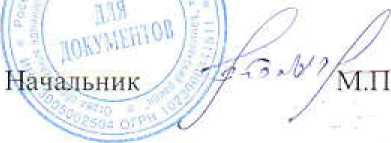  [Порядок получения разрешения на прием детей вобщеобразовательной организации МО «Камызякский район»Астраханской области на обучение но образовательным программамначального общего образования в более раннем или более позднемвозрастеж	■(далее - Порядок). Общие положения.1.1 Порядок регулирует получение письменного разрешения на прием детей в общеобразовательные организации МО «Камызякский район» Астраханской области на обучение по образовательным программам начального обшего образования в более раннем или более позднем возрасте.1.2     Настоящий Порядок   разработан   в   соответствии   со   следующими нормативными документами:Федеральный   закон   от   29.12.2012г.   №273-ФЗ   «Об   образовании   в Российской Федерации»Приказ Министерства образования и науки Российской Федерации от
30.08,201 Зг.     №1015     «Об     утверждении     Порядка     организации     и
осуществления       образовательной       деятельности       по       основным
общеобразовательным    программам    -    образовательным    программам
начального общего, основного общего и среднего общего образования»
-Санитарно-эпидемиологические требования  к условиям  и  организации
обучения       в       общеобразовательных       учреждениях.       Санитарно-
эпидемиологические правила и нормативы, СанПиН 2.4.2,2821-10пункт 3.12 Постановления администрации МО «Камызякский район».
Астраханской области от 19,03.2014 № 507 «Об утверждении Положения
об отделе образования администрации МО «Камызякский район».Получение   начального   общего   образования   в   образовательных
организациях начинается по достижении детьми возраста шести лет и
шести месяцев при отсутствии противопоказаний по состоянию здоровья,
но  не  позже  достижения   ими   восьми  лет.  По  заявлению  родителей
(законных      представителей)      детей      учредитель      образовательной
организации    вправе    разрешить    прием    детей    в    образовательную
организацию на обучение по образовательным программам  начальною
общего образования в более раннем или более позднем возрасте.Обучение детей, не достигших возраста шести лет и шести месяцев к
началу учебного года, следует проводить в образовательной организации с
соблюдением всех гигиенических требований к условиям и организации
образовательного процесса для детей дошкольного возраста.2. Организация работы.2.1.	Выдача письменного ответа на заявление о разрешении    на
прием  детей   в  общеобразовательные  организации   МО  «Камызякский
район»    Астраханской       области   на   обучение    по    образовательным
программам начального общего образования в более раннем или более
позднем возрасте осуществляется отделом    образования администрации
МО «Камызякский район».2.2.	Для   получения   разрешения   на  прием  детей   па   обучение   по
образовательным  программам  начального общего образования  в" более-
раннем или более позднем возрасте родителям (законным представителям)
ребенка необходимо обратиться в отдел  образования администрации МО
«Камызякский район» с заявлением (приложение № 1).2.3.	Для получения разрешения на прием ребенка в образовательную
организацию    на    обучение    в    более    раннем    возрасте    учитывается
следующее;- если разница между сроком поступления ребенка в первый класс на 1 сентября текущего года и возрастом 6 лет 6 месяцев составляет I-3 месяца и он завершил уровень дошкольного образования, приложения никаких дополнительных документов не требуется;- если разница между вышеуказанными сроками больше, но ребенок завершил уровень дошкольного образования, требуется приложение характеристики данной дошкольной организации.Отдел образования администрации МО «Камызякский район» может рекомендовать родителям (законным представителям) будущего первоклассника пройти обследование психолого-медико-педагогической комиссией на предмет готовности ребенка к школе.2.4.Для получения разрешения на прием ребенка в образовательную организацию на обучение в более позднем возрасте (позже достижения возраста 8 лет) родители (законные представители) к заявлению с обоснованием причины приема на обучение их ребенка в более позднем возраст имеют право, по своему усмотрению, приложить копии заключения психолого-медико-педагогической комиссии, медицинскую справку, иной документ-2.5 Результатом рассмотрения поданного заявления является письменный ответ заявителю о разрешении на прием детей на обучение по образовательным программам начального общего образования в более раннем или более позднем возрасте или мотивированный письменный отказ на прием в образовательную организацию. Письменный ответ о разрешении на прием детей на обучение по образовательным программам начального общего образования в более раннем или более позднем возрасте или мотивированный отказ направляется заявителю а срок, не превышающий 30 календарных дней со дня регистрации заявления в отделе образования администрации МО «Камызякский район».2.6 После получения письменного ответа о разрешении на прием
детей на обучение по образовательным программам начального общего
образования в более раннем или более позднем возрасте родители
(законные представители) детей предоставляют его в
общеобразовательную организацию- При этом общеобразовательная
, организация осуществляет прием вышеуказанных детей в первый класс в	.соответствии с законодательством Российской Федерации, приказом Минобрнауки России от 22.01.2014 № 32 «Об утверждении Порядка приема граждан на обучение по образовательным программам начального общею, основного общего и среднего общего образования» и утвержденными Правилами приема соответствующей образовательной организации.*Приложение №1к Порядку, утвержденному приказом отделаобразования администрацииМО «Камызякский район»№  5 Форма заявлении на получение разрешения на прием детей вобщеобразовательные организации МО «Камьзякский район»Астраханской области на обучение по образовательнымпрограммам начального общего образованияв более раннем/более позднем возрастеНачальникуотдела образования администрации МО"Камызякский район»ФИО заявителя полностьюпроживающего по адресуПрошу разрешить прием моего ребенка,Фамилия	Имя	_Отчество	Число, месяц, год рожденияна    обучение    по    образовательным    программам    начального    общего образования в более раннем/более позднем возрасте.Краткое обоснование принятого родителями (законными представителями) решения.(число, месяц, год)	(подпись, расшифровка подписи)